HymnBlessed AssurancePiano Sheet MusicGuitar Sheet Music
聖歌有福确据鋼琴樂譜簡譜吉他樂譜
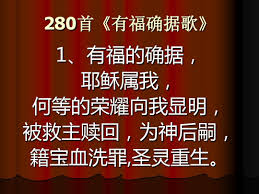 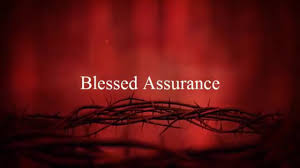 風火網頁 Webpage: https://www.feng-huo.ch/Date: May 3, 2019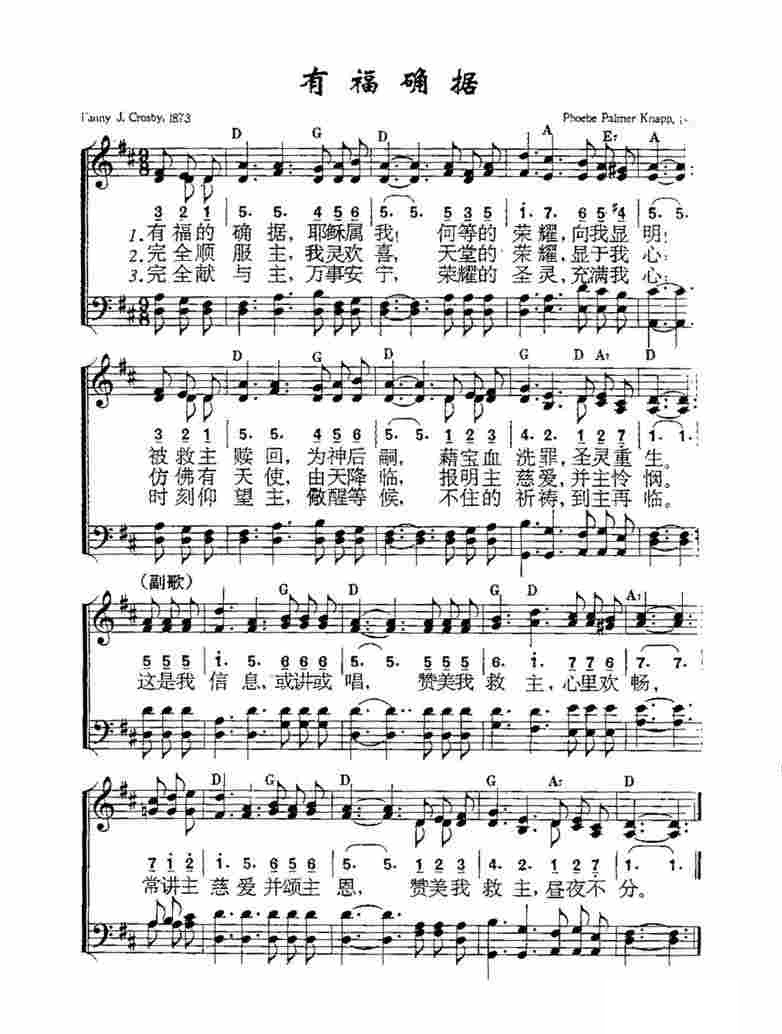 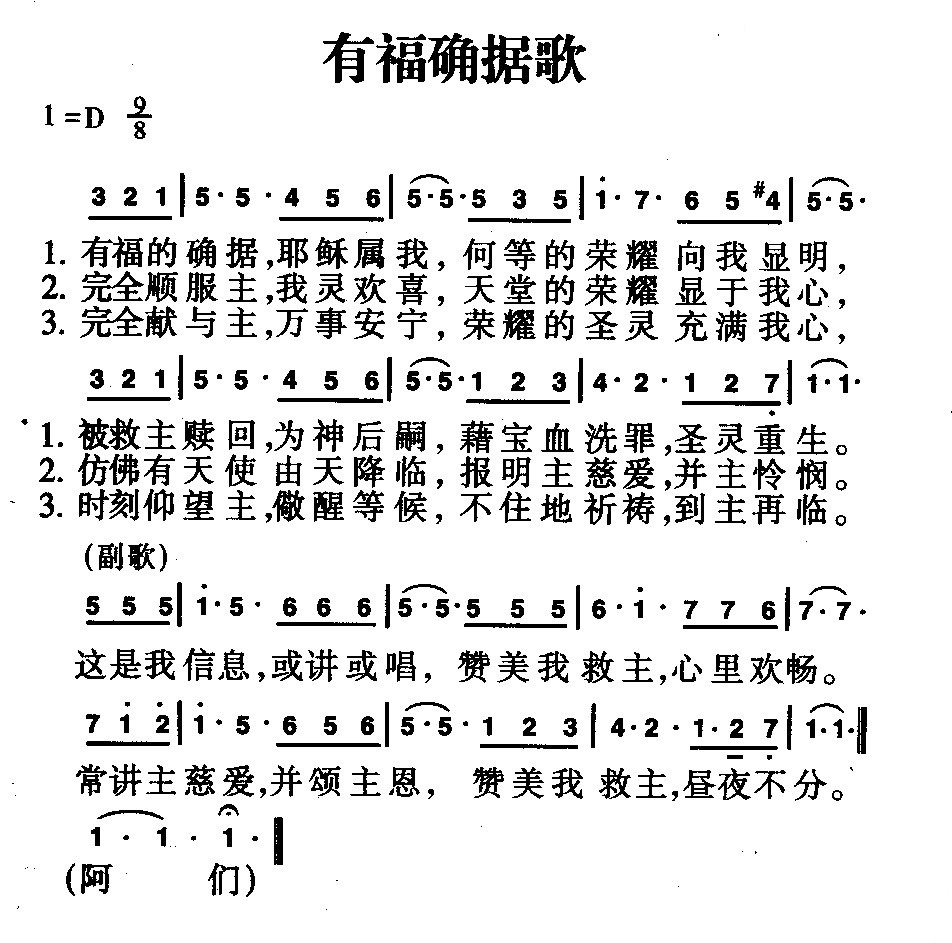 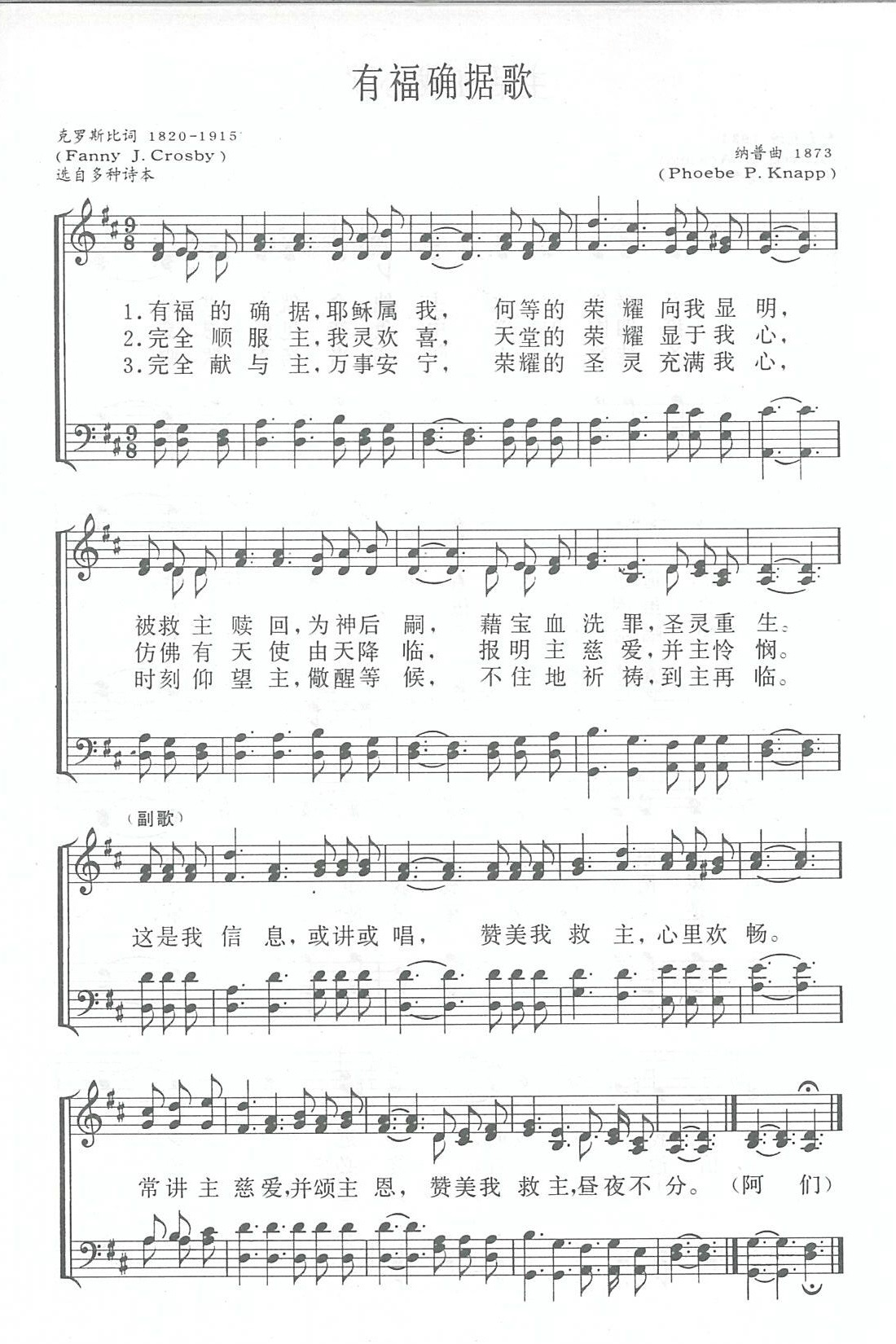 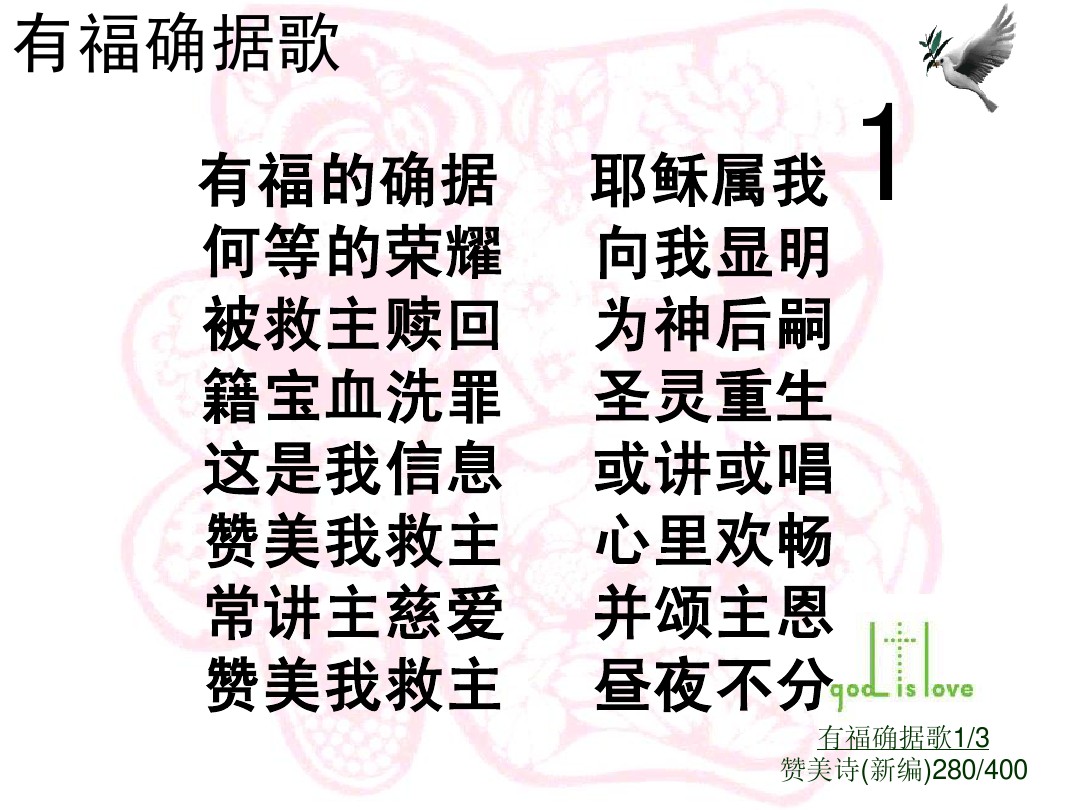 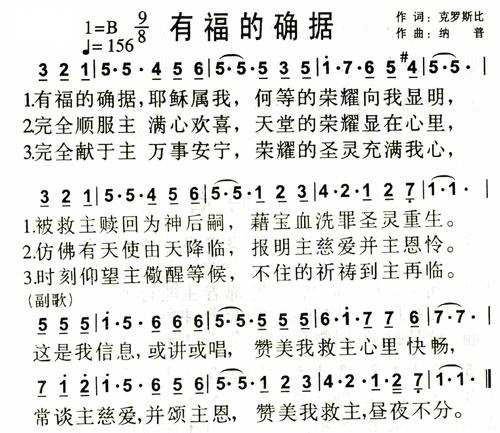 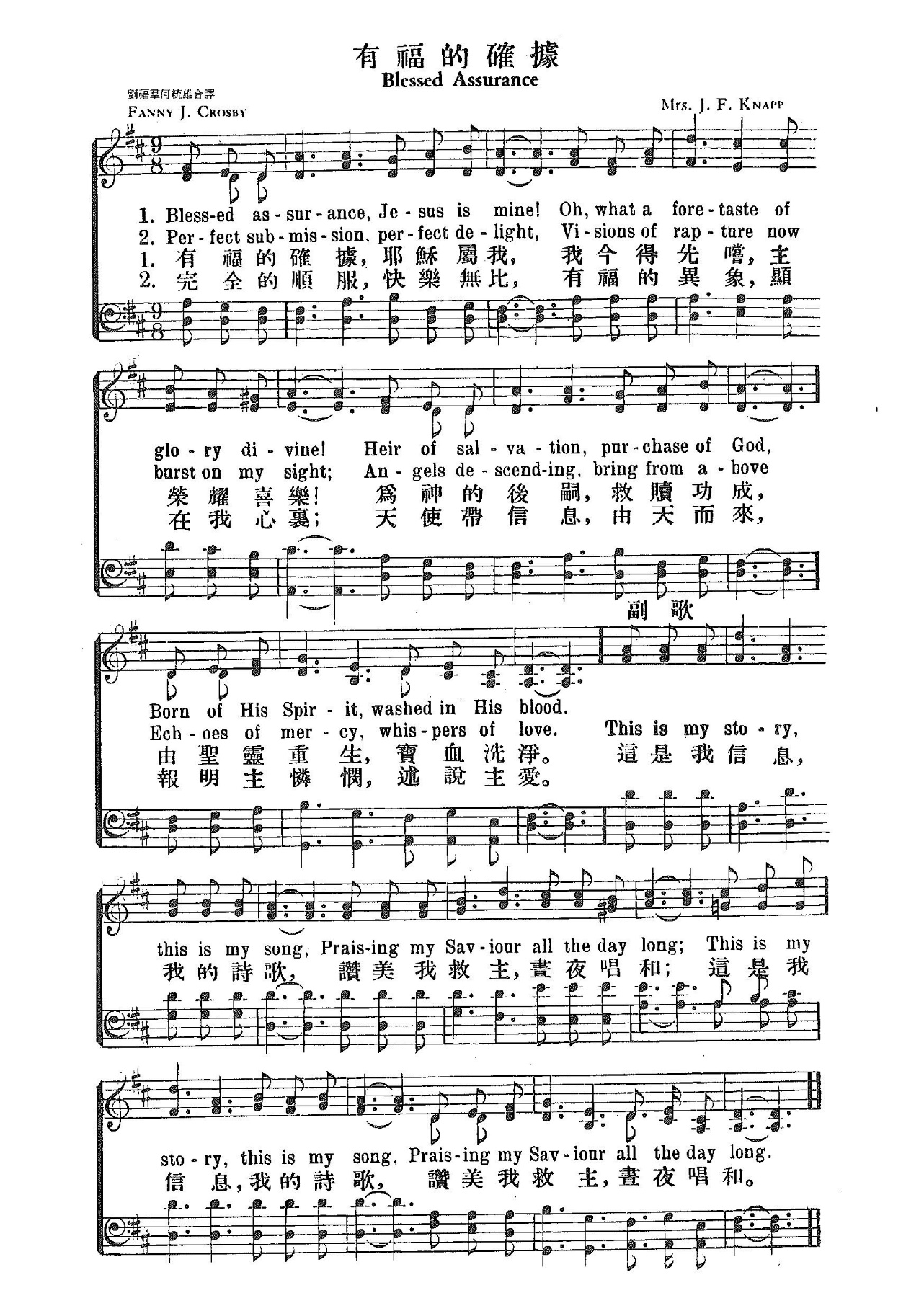 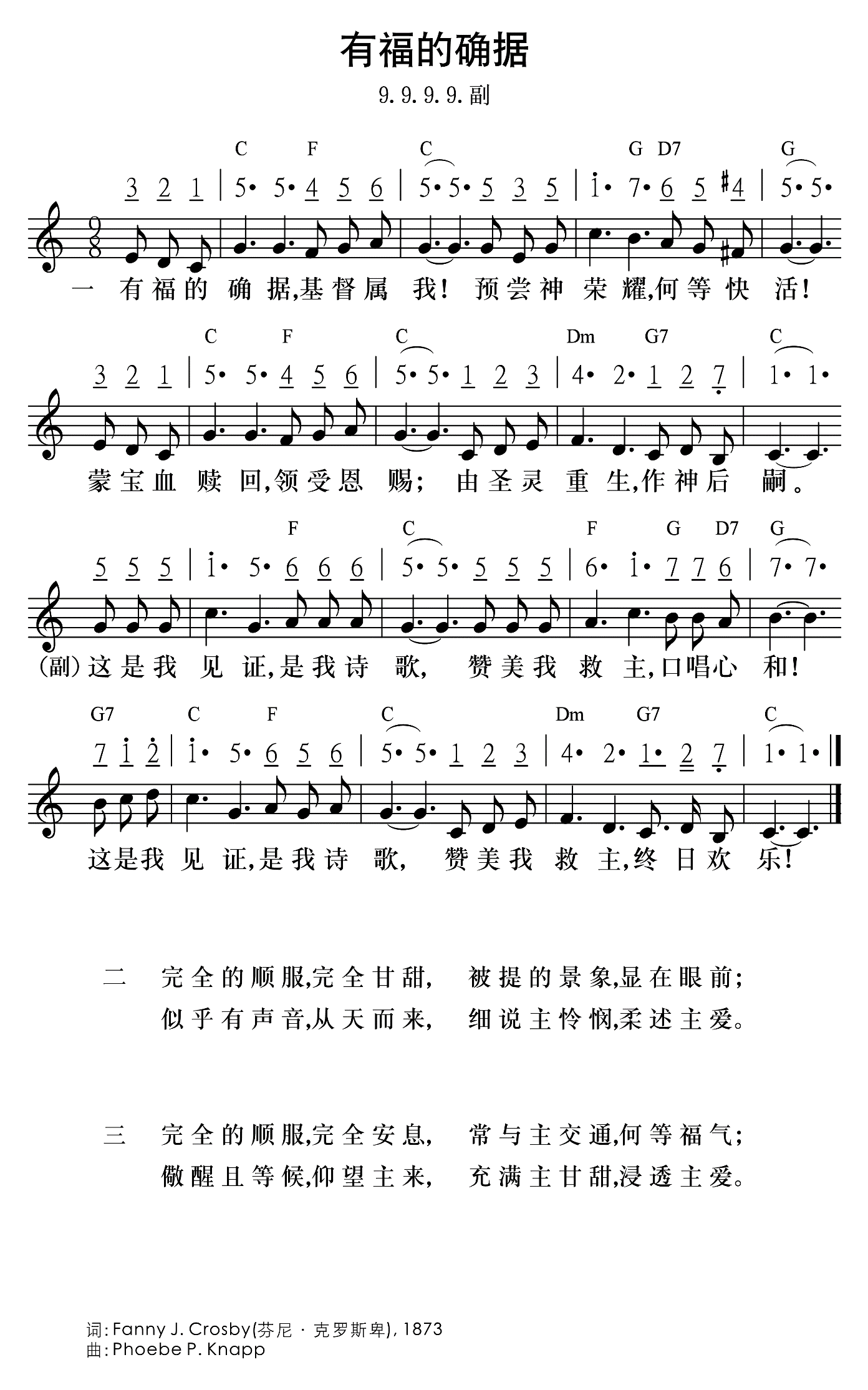 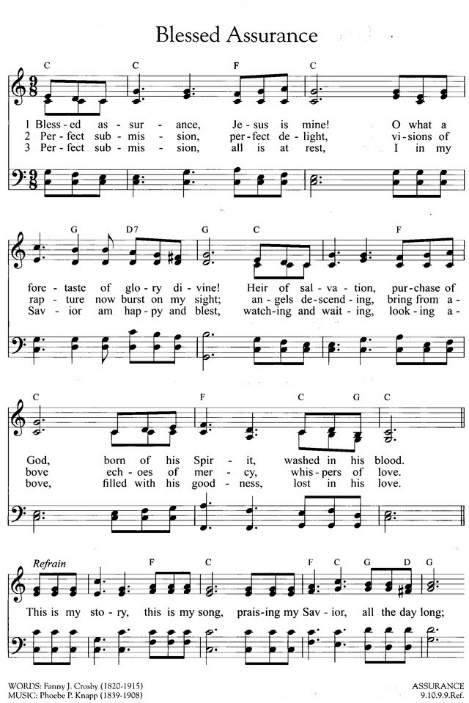 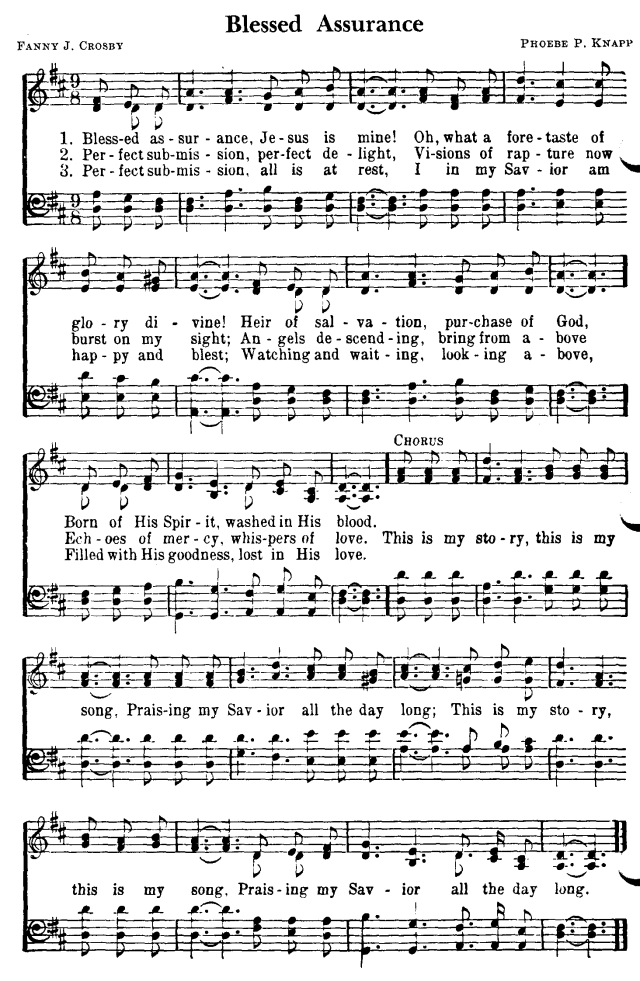 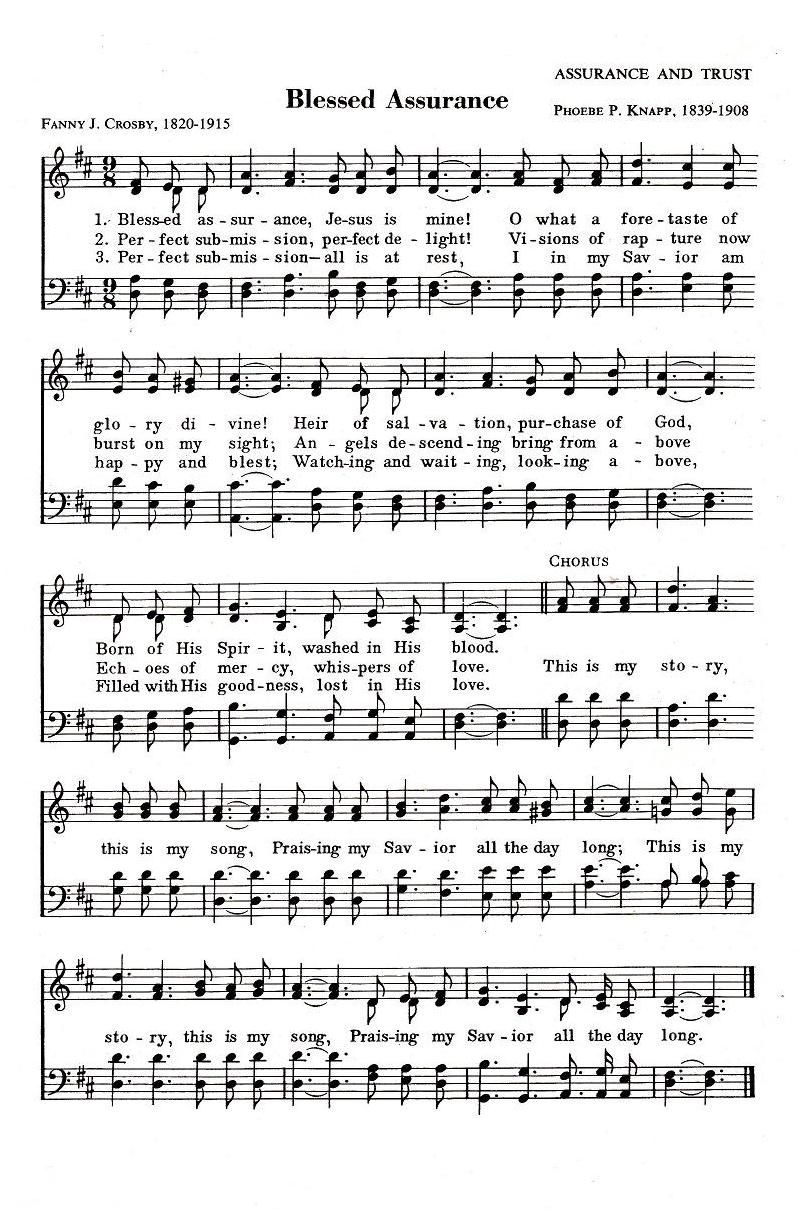 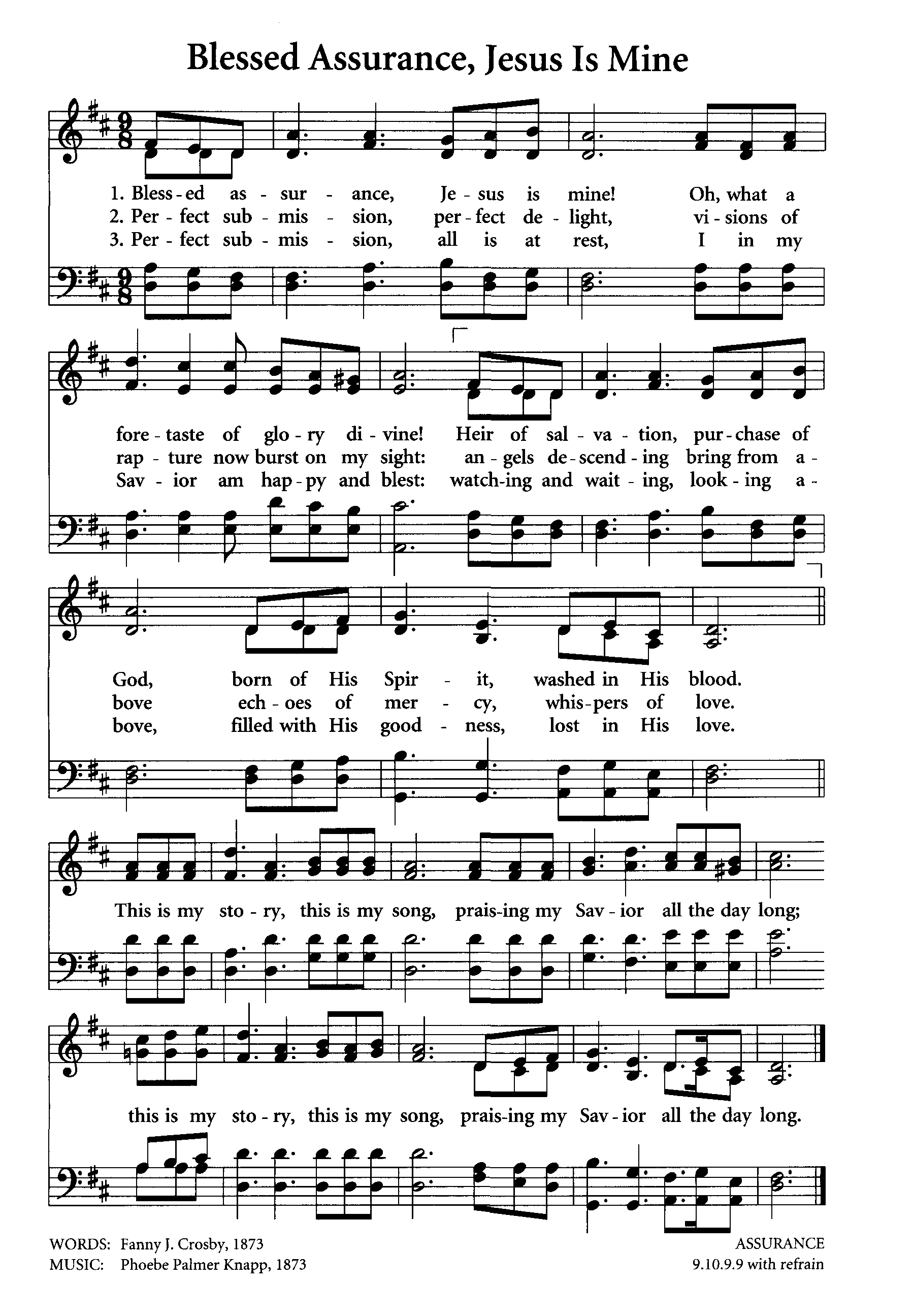 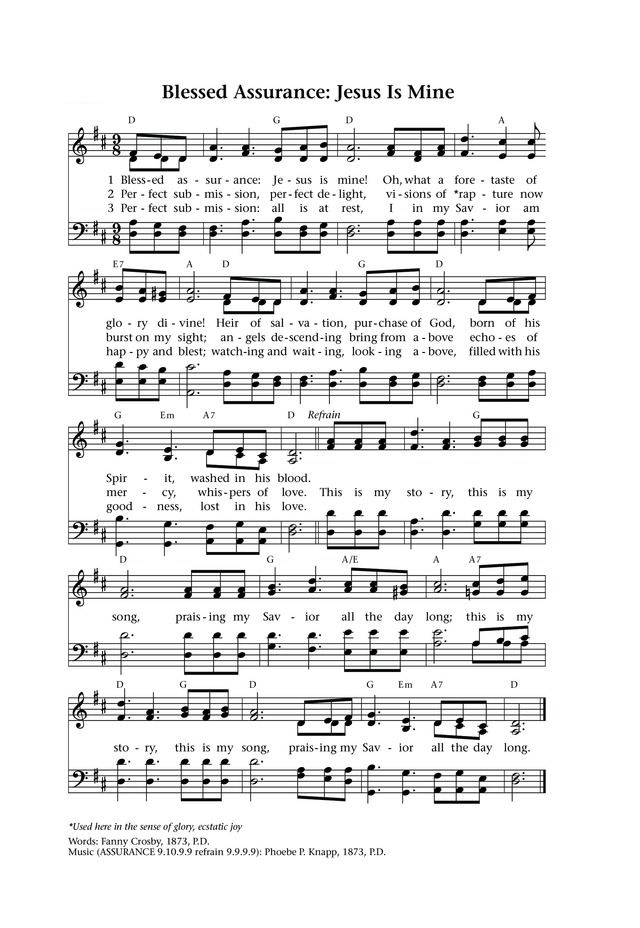 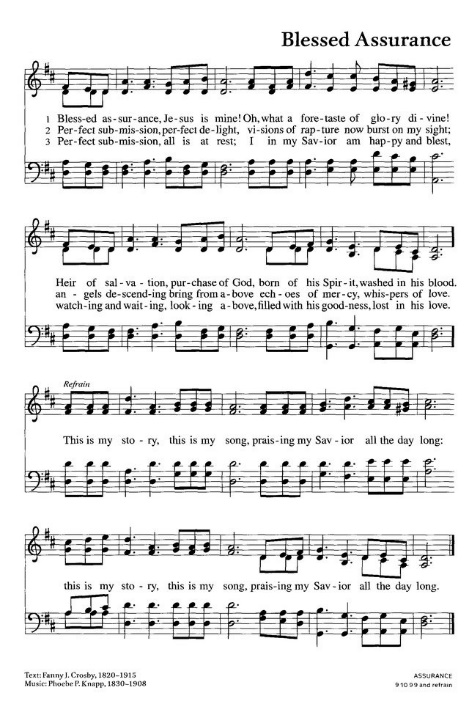 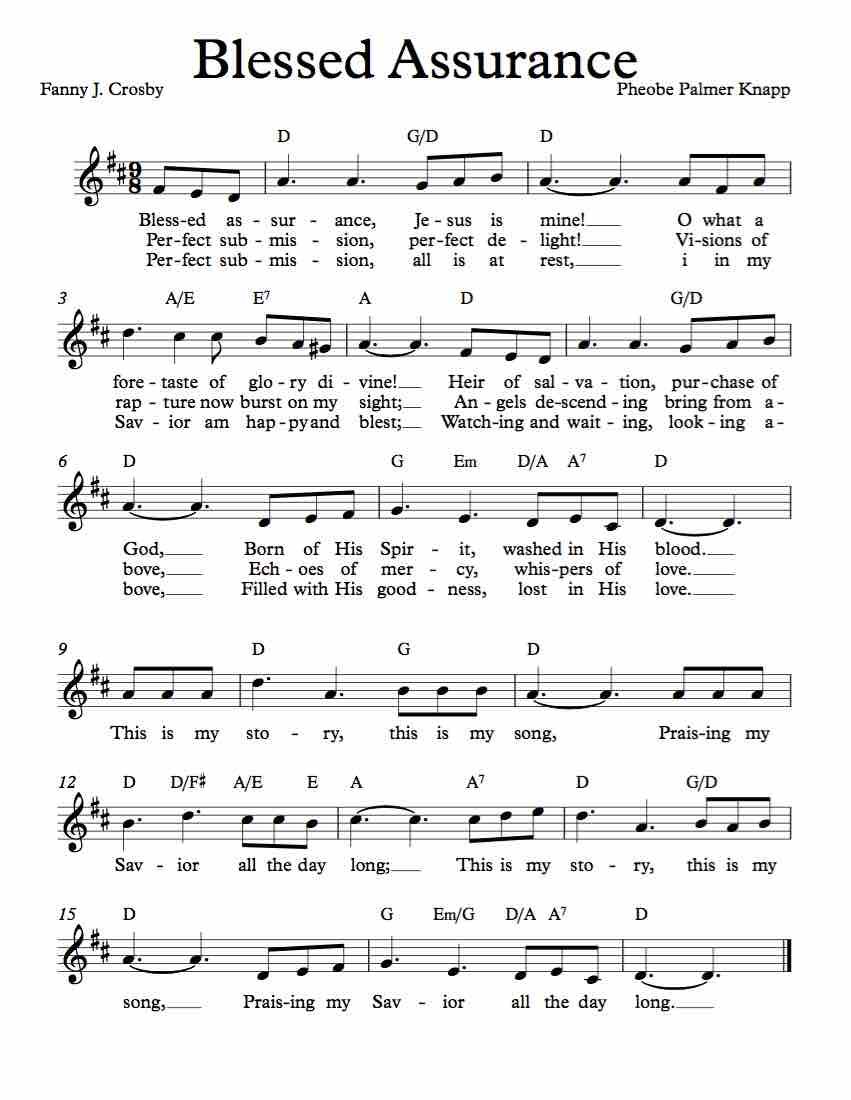 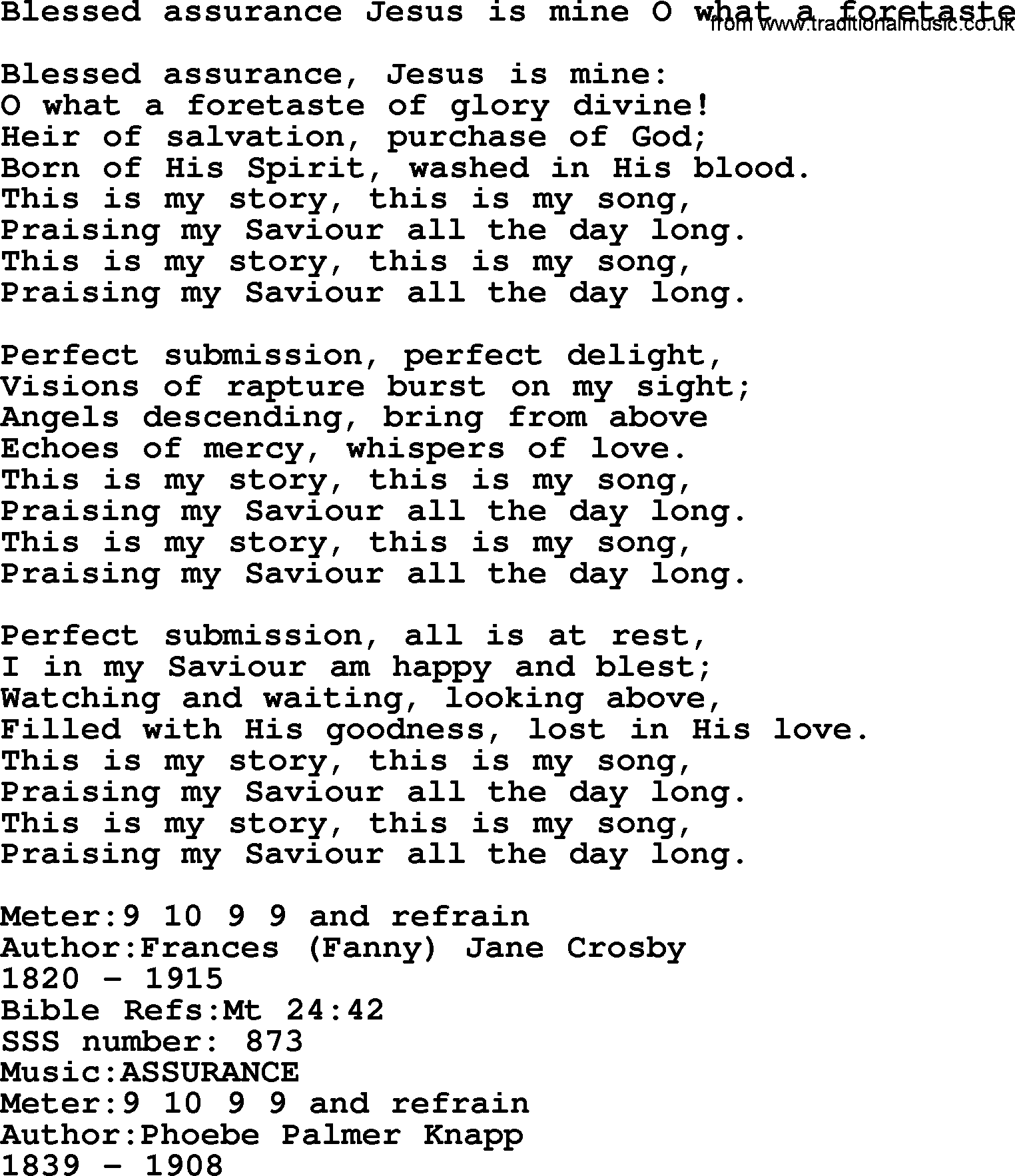 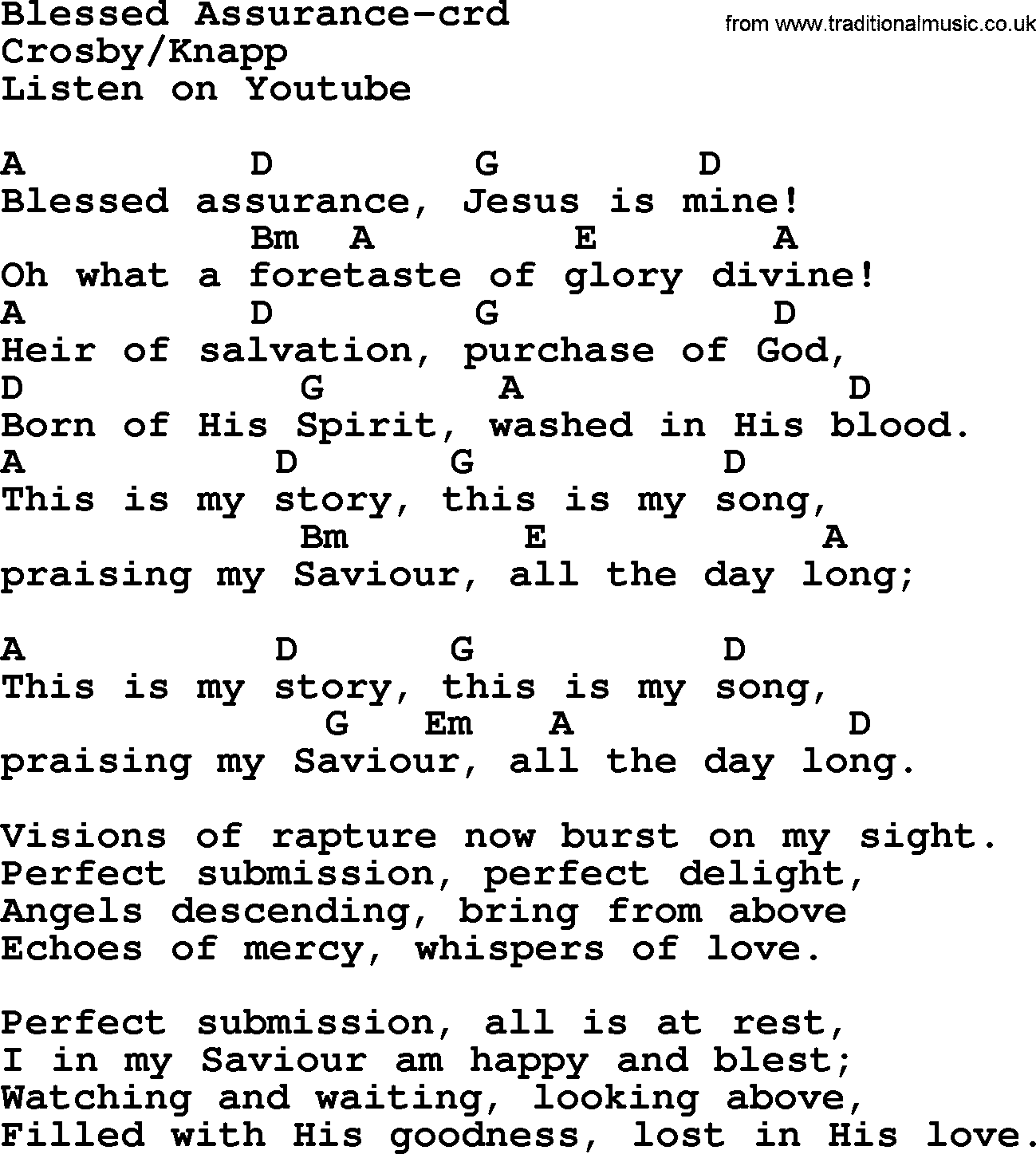 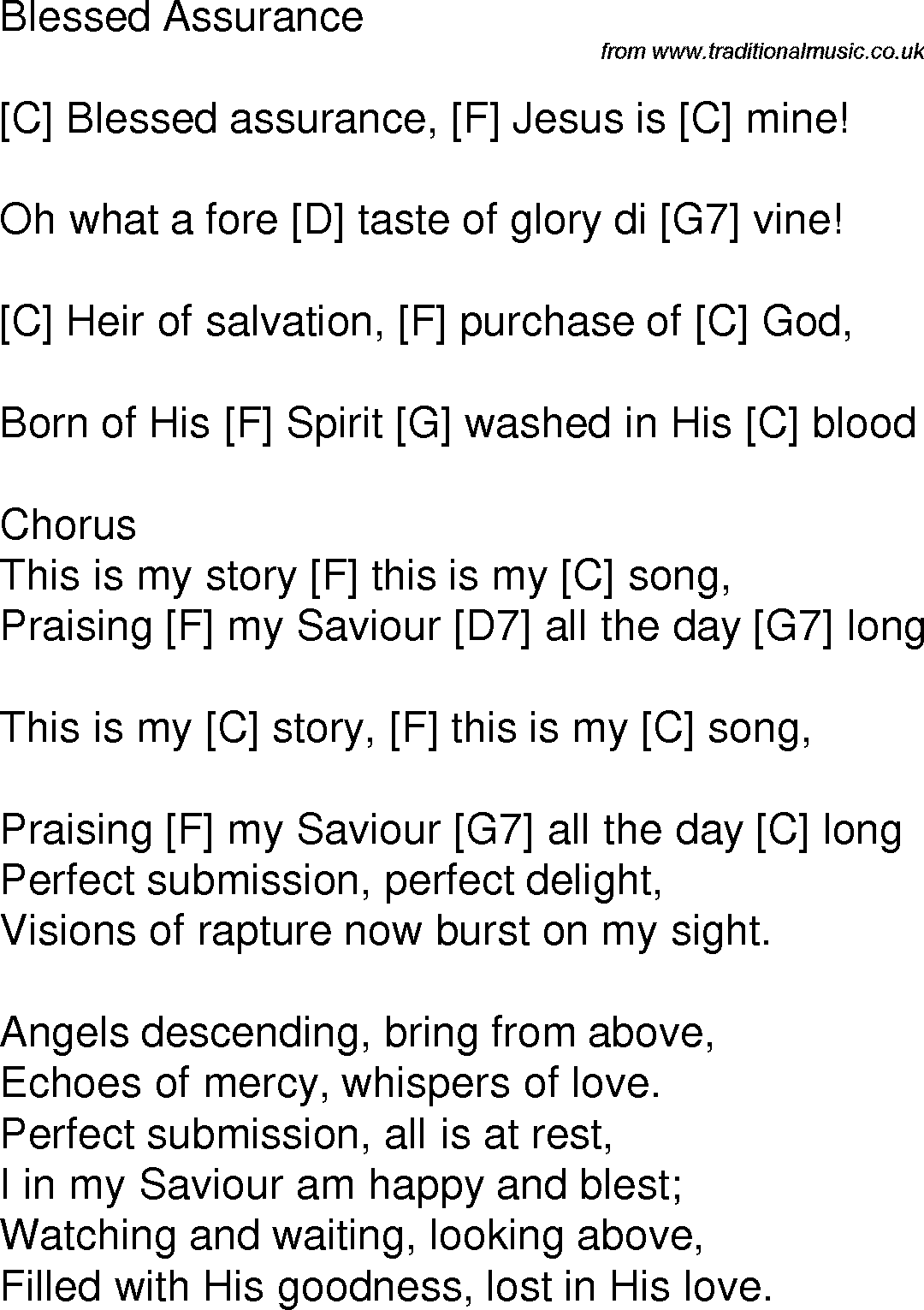 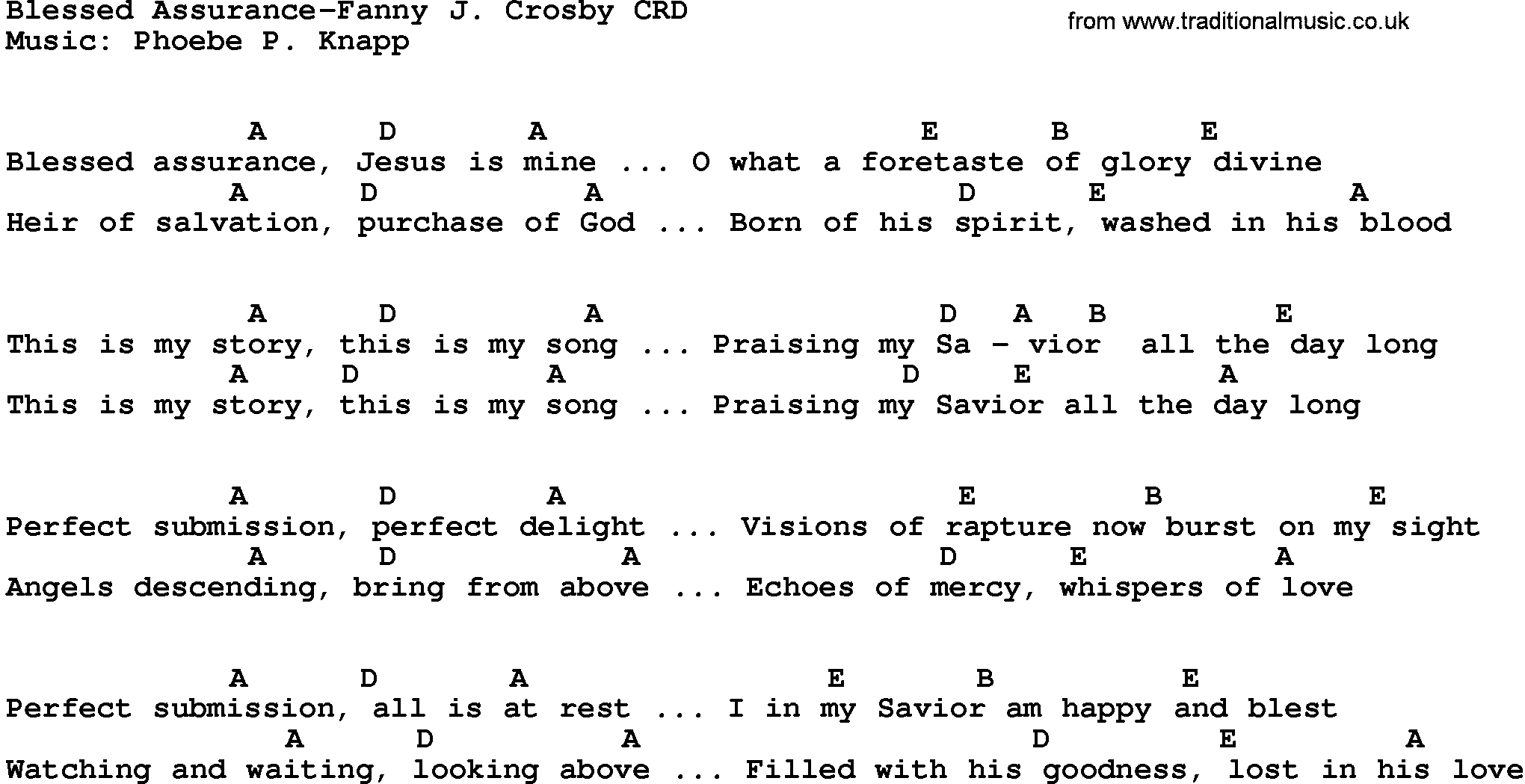 